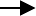 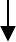 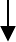 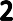 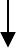 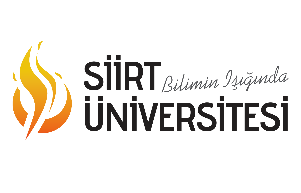 T.C.SİİRT ÜNİVERSİTESİİş Akış Süreç ÇizelgesiT.C.SİİRT ÜNİVERSİTESİİş Akış Süreç ÇizelgesiYayın Tarihi: 20.07.2018T.C.SİİRT ÜNİVERSİTESİİş Akış Süreç ÇizelgesiT.C.SİİRT ÜNİVERSİTESİİş Akış Süreç ÇizelgesiRevize Tarihi: --T.C.SİİRT ÜNİVERSİTESİİş Akış Süreç ÇizelgesiT.C.SİİRT ÜNİVERSİTESİİş Akış Süreç ÇizelgesiVersiyon No: 0T.C.SİİRT ÜNİVERSİTESİİş Akış Süreç ÇizelgesiT.C.SİİRT ÜNİVERSİTESİİş Akış Süreç Çizelgesiİş Akış No:18YENİ İŞ AKIŞI DOKÜMANI OLUŞTURMA İŞ AKIŞ SÜRECİYENİ İŞ AKIŞI DOKÜMANI OLUŞTURMA İŞ AKIŞ SÜRECİSorumlusuMevzuatlar/Dokümanlarİş akışı yapılacak konu belirlenir.İş akışı, iş akış formatına uygun şekilde hazırlanarak ilgili birimin amirine sunulur.Evet	Hazırlanan iş akışı	Hayır uygun mudur?Gerekli düzeltmeler için ilgili personele iade edilir.Uygun görülen iş akış süreç çizelgesi ve iş akış talep formu Strateji Geliştirme Daire Başkanlığına iletilir.Strateji Geliştirme Daire Başkanlığı İç Kontrol ve Ön Mali Kontrol Şube Müdürlüğü tarafından gerekli kontrolleriyapılır.Hayır	Hazırlanan iş akışı	Evet uygun mudur?Gerekli düzeltmeler için ilgili birime iade edilir.İş akışı yapılacak konu belirlenir.İş akışı, iş akış formatına uygun şekilde hazırlanarak ilgili birimin amirine sunulur.Evet	Hazırlanan iş akışı	Hayır uygun mudur?Gerekli düzeltmeler için ilgili personele iade edilir.Uygun görülen iş akış süreç çizelgesi ve iş akış talep formu Strateji Geliştirme Daire Başkanlığına iletilir.Strateji Geliştirme Daire Başkanlığı İç Kontrol ve Ön Mali Kontrol Şube Müdürlüğü tarafından gerekli kontrolleriyapılır.Hayır	Hazırlanan iş akışı	Evet uygun mudur?Gerekli düzeltmeler için ilgili birime iade edilir.*İş Akışını Yapacak Personel*Namık Kemal Üniversitesi İş Akış Süreç Rehberiİş akışı yapılacak konu belirlenir.İş akışı, iş akış formatına uygun şekilde hazırlanarak ilgili birimin amirine sunulur.Evet	Hazırlanan iş akışı	Hayır uygun mudur?Gerekli düzeltmeler için ilgili personele iade edilir.Uygun görülen iş akış süreç çizelgesi ve iş akış talep formu Strateji Geliştirme Daire Başkanlığına iletilir.Strateji Geliştirme Daire Başkanlığı İç Kontrol ve Ön Mali Kontrol Şube Müdürlüğü tarafından gerekli kontrolleriyapılır.Hayır	Hazırlanan iş akışı	Evet uygun mudur?Gerekli düzeltmeler için ilgili birime iade edilir.İş akışı yapılacak konu belirlenir.İş akışı, iş akış formatına uygun şekilde hazırlanarak ilgili birimin amirine sunulur.Evet	Hazırlanan iş akışı	Hayır uygun mudur?Gerekli düzeltmeler için ilgili personele iade edilir.Uygun görülen iş akış süreç çizelgesi ve iş akış talep formu Strateji Geliştirme Daire Başkanlığına iletilir.Strateji Geliştirme Daire Başkanlığı İç Kontrol ve Ön Mali Kontrol Şube Müdürlüğü tarafından gerekli kontrolleriyapılır.Hayır	Hazırlanan iş akışı	Evet uygun mudur?Gerekli düzeltmeler için ilgili birime iade edilir.*İş Akışını Yapacak Personel*İş Akış Süreç Çizelgesiİş akışı yapılacak konu belirlenir.İş akışı, iş akış formatına uygun şekilde hazırlanarak ilgili birimin amirine sunulur.Evet	Hazırlanan iş akışı	Hayır uygun mudur?Gerekli düzeltmeler için ilgili personele iade edilir.Uygun görülen iş akış süreç çizelgesi ve iş akış talep formu Strateji Geliştirme Daire Başkanlığına iletilir.Strateji Geliştirme Daire Başkanlığı İç Kontrol ve Ön Mali Kontrol Şube Müdürlüğü tarafından gerekli kontrolleriyapılır.Hayır	Hazırlanan iş akışı	Evet uygun mudur?Gerekli düzeltmeler için ilgili birime iade edilir.İş akışı yapılacak konu belirlenir.İş akışı, iş akış formatına uygun şekilde hazırlanarak ilgili birimin amirine sunulur.Evet	Hazırlanan iş akışı	Hayır uygun mudur?Gerekli düzeltmeler için ilgili personele iade edilir.Uygun görülen iş akış süreç çizelgesi ve iş akış talep formu Strateji Geliştirme Daire Başkanlığına iletilir.Strateji Geliştirme Daire Başkanlığı İç Kontrol ve Ön Mali Kontrol Şube Müdürlüğü tarafından gerekli kontrolleriyapılır.Hayır	Hazırlanan iş akışı	Evet uygun mudur?Gerekli düzeltmeler için ilgili birime iade edilir.*İlgili Birimin Amiri*İş Akış Süreç Çizelgesiİş akışı yapılacak konu belirlenir.İş akışı, iş akış formatına uygun şekilde hazırlanarak ilgili birimin amirine sunulur.Evet	Hazırlanan iş akışı	Hayır uygun mudur?Gerekli düzeltmeler için ilgili personele iade edilir.Uygun görülen iş akış süreç çizelgesi ve iş akış talep formu Strateji Geliştirme Daire Başkanlığına iletilir.Strateji Geliştirme Daire Başkanlığı İç Kontrol ve Ön Mali Kontrol Şube Müdürlüğü tarafından gerekli kontrolleriyapılır.Hayır	Hazırlanan iş akışı	Evet uygun mudur?Gerekli düzeltmeler için ilgili birime iade edilir.İş akışı yapılacak konu belirlenir.İş akışı, iş akış formatına uygun şekilde hazırlanarak ilgili birimin amirine sunulur.Evet	Hazırlanan iş akışı	Hayır uygun mudur?Gerekli düzeltmeler için ilgili personele iade edilir.Uygun görülen iş akış süreç çizelgesi ve iş akış talep formu Strateji Geliştirme Daire Başkanlığına iletilir.Strateji Geliştirme Daire Başkanlığı İç Kontrol ve Ön Mali Kontrol Şube Müdürlüğü tarafından gerekli kontrolleriyapılır.Hayır	Hazırlanan iş akışı	Evet uygun mudur?Gerekli düzeltmeler için ilgili birime iade edilir.*İlgili Birimin Amiri*İş Akış Süreç Çizelgesiİş akışı yapılacak konu belirlenir.İş akışı, iş akış formatına uygun şekilde hazırlanarak ilgili birimin amirine sunulur.Evet	Hazırlanan iş akışı	Hayır uygun mudur?Gerekli düzeltmeler için ilgili personele iade edilir.Uygun görülen iş akış süreç çizelgesi ve iş akış talep formu Strateji Geliştirme Daire Başkanlığına iletilir.Strateji Geliştirme Daire Başkanlığı İç Kontrol ve Ön Mali Kontrol Şube Müdürlüğü tarafından gerekli kontrolleriyapılır.Hayır	Hazırlanan iş akışı	Evet uygun mudur?Gerekli düzeltmeler için ilgili birime iade edilir.İş akışı yapılacak konu belirlenir.İş akışı, iş akış formatına uygun şekilde hazırlanarak ilgili birimin amirine sunulur.Evet	Hazırlanan iş akışı	Hayır uygun mudur?Gerekli düzeltmeler için ilgili personele iade edilir.Uygun görülen iş akış süreç çizelgesi ve iş akış talep formu Strateji Geliştirme Daire Başkanlığına iletilir.Strateji Geliştirme Daire Başkanlığı İç Kontrol ve Ön Mali Kontrol Şube Müdürlüğü tarafından gerekli kontrolleriyapılır.Hayır	Hazırlanan iş akışı	Evet uygun mudur?Gerekli düzeltmeler için ilgili birime iade edilir.*İş Akışını Yapacak Personel*İlgili Birimin Amiri*İş Akış Süreç Çizelgesi*İş Akış Talep Formuİş akışı yapılacak konu belirlenir.İş akışı, iş akış formatına uygun şekilde hazırlanarak ilgili birimin amirine sunulur.Evet	Hazırlanan iş akışı	Hayır uygun mudur?Gerekli düzeltmeler için ilgili personele iade edilir.Uygun görülen iş akış süreç çizelgesi ve iş akış talep formu Strateji Geliştirme Daire Başkanlığına iletilir.Strateji Geliştirme Daire Başkanlığı İç Kontrol ve Ön Mali Kontrol Şube Müdürlüğü tarafından gerekli kontrolleriyapılır.Hayır	Hazırlanan iş akışı	Evet uygun mudur?Gerekli düzeltmeler için ilgili birime iade edilir.İş akışı yapılacak konu belirlenir.İş akışı, iş akış formatına uygun şekilde hazırlanarak ilgili birimin amirine sunulur.Evet	Hazırlanan iş akışı	Hayır uygun mudur?Gerekli düzeltmeler için ilgili personele iade edilir.Uygun görülen iş akış süreç çizelgesi ve iş akış talep formu Strateji Geliştirme Daire Başkanlığına iletilir.Strateji Geliştirme Daire Başkanlığı İç Kontrol ve Ön Mali Kontrol Şube Müdürlüğü tarafından gerekli kontrolleriyapılır.Hayır	Hazırlanan iş akışı	Evet uygun mudur?Gerekli düzeltmeler için ilgili birime iade edilir.*StratejiGeliştirme Daire Başkanlığı İç Kontrol ve Ön Mali Kontrol Şube Müdürlüğü Personeli*İş Akış Süreç Çizelgesiİş akışı yapılacak konu belirlenir.İş akışı, iş akış formatına uygun şekilde hazırlanarak ilgili birimin amirine sunulur.Evet	Hazırlanan iş akışı	Hayır uygun mudur?Gerekli düzeltmeler için ilgili personele iade edilir.Uygun görülen iş akış süreç çizelgesi ve iş akış talep formu Strateji Geliştirme Daire Başkanlığına iletilir.Strateji Geliştirme Daire Başkanlığı İç Kontrol ve Ön Mali Kontrol Şube Müdürlüğü tarafından gerekli kontrolleriyapılır.Hayır	Hazırlanan iş akışı	Evet uygun mudur?Gerekli düzeltmeler için ilgili birime iade edilir.İş akışı yapılacak konu belirlenir.İş akışı, iş akış formatına uygun şekilde hazırlanarak ilgili birimin amirine sunulur.Evet	Hazırlanan iş akışı	Hayır uygun mudur?Gerekli düzeltmeler için ilgili personele iade edilir.Uygun görülen iş akış süreç çizelgesi ve iş akış talep formu Strateji Geliştirme Daire Başkanlığına iletilir.Strateji Geliştirme Daire Başkanlığı İç Kontrol ve Ön Mali Kontrol Şube Müdürlüğü tarafından gerekli kontrolleriyapılır.Hayır	Hazırlanan iş akışı	Evet uygun mudur?Gerekli düzeltmeler için ilgili birime iade edilir.*StratejiGeliştirme Daire Başkanlığı İç Kontrol ve Ön Mali Kontrol Şube Müdürlüğü Personeli*İş Akış Süreç Çizelgesi*İş Akış Talep Formu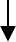 Uygun görülen iş akış çizelgesine İç Kontrol ve Ön Mali Kontrol Şube Müdürlüğü personeli tarafından iş akış numarası verilerek iş akış numarası listesi güncellenir ve çizelge ilgili birime bildirilir.İş akış numarası verilen iş akış süreç çizelgesi ilgili birimin web sorumlusu tarafından web de yayınlanır.*StratejiGeliştirme Daire Başkanlığı İç Kontrol ve Ön Mali Kontrol Şube Müdürlüğü*İş Akış Süreç Çizelgesi*İş Akış Talep FormuUygun görülen iş akış çizelgesine İç Kontrol ve Ön Mali Kontrol Şube Müdürlüğü personeli tarafından iş akış numarası verilerek iş akış numarası listesi güncellenir ve çizelge ilgili birime bildirilir.İş akış numarası verilen iş akış süreç çizelgesi ilgili birimin web sorumlusu tarafından web de yayınlanır.*İlgili Birim Web Sorumlusu*İş Akış Süreç Çizelgesi